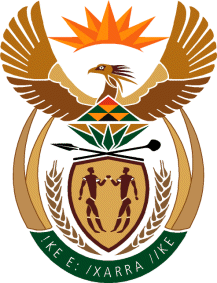 MINISTRYINTERNATIONAL RELATIONS AND COOPERATION 	REPUBLIC OF SOUTH AFRICA	QUESTIONS FOR WRITTEN REPLY NATIONAL ASSEMBLY (NA)DATE OF PUBLICATION 23 AUGUST 2019557. Mr D Bergman (DA) to ask the Minister of International Relations and Cooperation:Is there still an embassy of Haiti in the Republic; if not, (a) why not and (b) on what date did it close; if so, what is the status of the embassy? NW 1554 EREPLY:The Embassy of the Republic of Haiti in the Republic of South Africa is still registered on the Department of International Relations and Cooperation’s Accreditation database and no official communication has been received regarding the closure or intention to close the mission.